Дата 21.09.2020Группа: АДП-12Предмет: МДК 01.01Тема 1.1: Механическая кулинарная обработка овощей,плодов и грибов.Преподаватель: Кречетова Анна ГригорьевнаПочта: akre4etova@yandex.ruЗадание: 1) Ознакомиться с конспектом.2) Ответить на вопросы.Выполнение технологической последовательности механической кулинарной обработки клубнеплодов1. Сортировка и колибровка;2. Мойка;3. Очистка (ручная и машинная); машины могут быть: механические, паровые, огневые.4. Ручная доочистка; Если очищенный картофель предназначен для перевозки в другие предприятия, его подвергают сульфитации, т.е. погружение в раствор бисульфита натрия, с целью предотвращения потемнения.5. Мойка;6. Нарезка (существуют простые и сложные формы нарезки);Простые формы нарезки:1. Ломтики – картофель разрезают вдоль пополам, затем ещё раз пополам и шинкуют поперёк на ломтики толщиной 1 – 2 мм. Используют для салатов и винегретов.2. Кружочки – картофель разрезают на тонкие пластинки (0,2 см.). Используют для жарки и тушения.3. Соломка – картофель нарезают на тонкие пластинки и шинкуют поперёк соломкой (длина соломок – 4-5см. , сечение – 0,2 – 0,2 см.). Используется для жарки во фритюре.4. Брусочки – картофель нарезают на пластинки толщиной 0,7 – 1 см., а затем на брусочки длиной 3 – 4 см. Используется для жарки, борщей, рассольника, супа с макаронными изделиями.5. Кубики – картофель нарезают на пластинки, разрезают их на брусочки, а затем на кубики. В зависимости от назначения кубики нарезают сечением: крупные – 2-2,5см.; средние – 1-1,5; мелкие – 0,3-0,5 см. Крупные кубики используются для тушения и приготовления супов; средние – « кубики в молоке» и т.д.6. Дольки – картофель разрезают пополам и по радиусу на дольки. Используют для рассольников и рагу.Сложные формы нарезки:- Бочонки – картофель среднего размера обрезают с двух противоположных сторон, затем обтачивают, придавая форму бочонка. Используют в отварном виде.- Чесночки – вырезают с помощью выемок. Применяют в отварном виде на гарнир к холодным блюдам.- Груши – вырезают с помощью выемок. Используют в отварном виде.- Стружка – у сырого картофеля делают срезы с двух противоположных сторон, так, чтобы получился цилиндр высотой 2-3см., обравнивают его по окружности, срезают ленту толщиной 2-2,5см., и длиной 25-30см., затем придают этой ленте форму банта, восьмерки и т.п. Используют для жарки во фритюре.- Шарики – из сырого картофеля с помощью специальных выемок вырезают шарики различного размера или используют приём обтачивания. Крупные шарики применяют для жарки во фритюре и в отварном виде на гарнир к холодным блюдам.Вопросы для повторения:1. Опишите ход технологического процесса обработки клубнеплодов.2. Опишите простые формы нарезки клубнеплодов.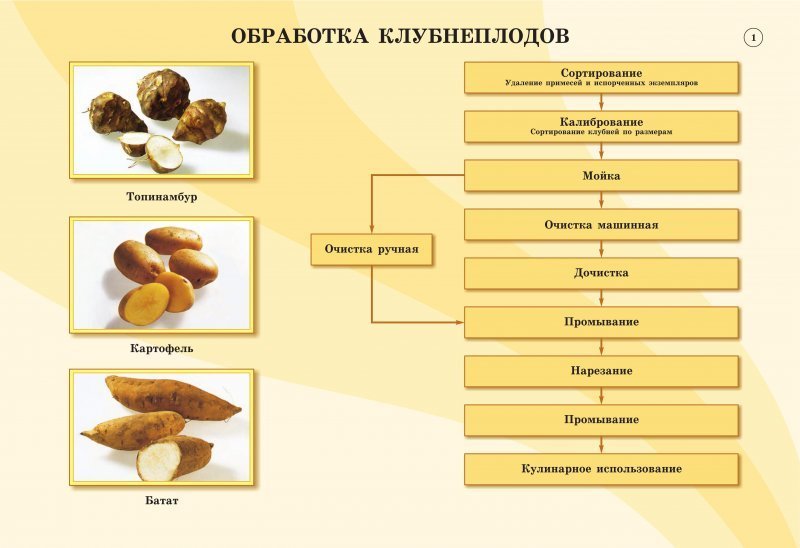 